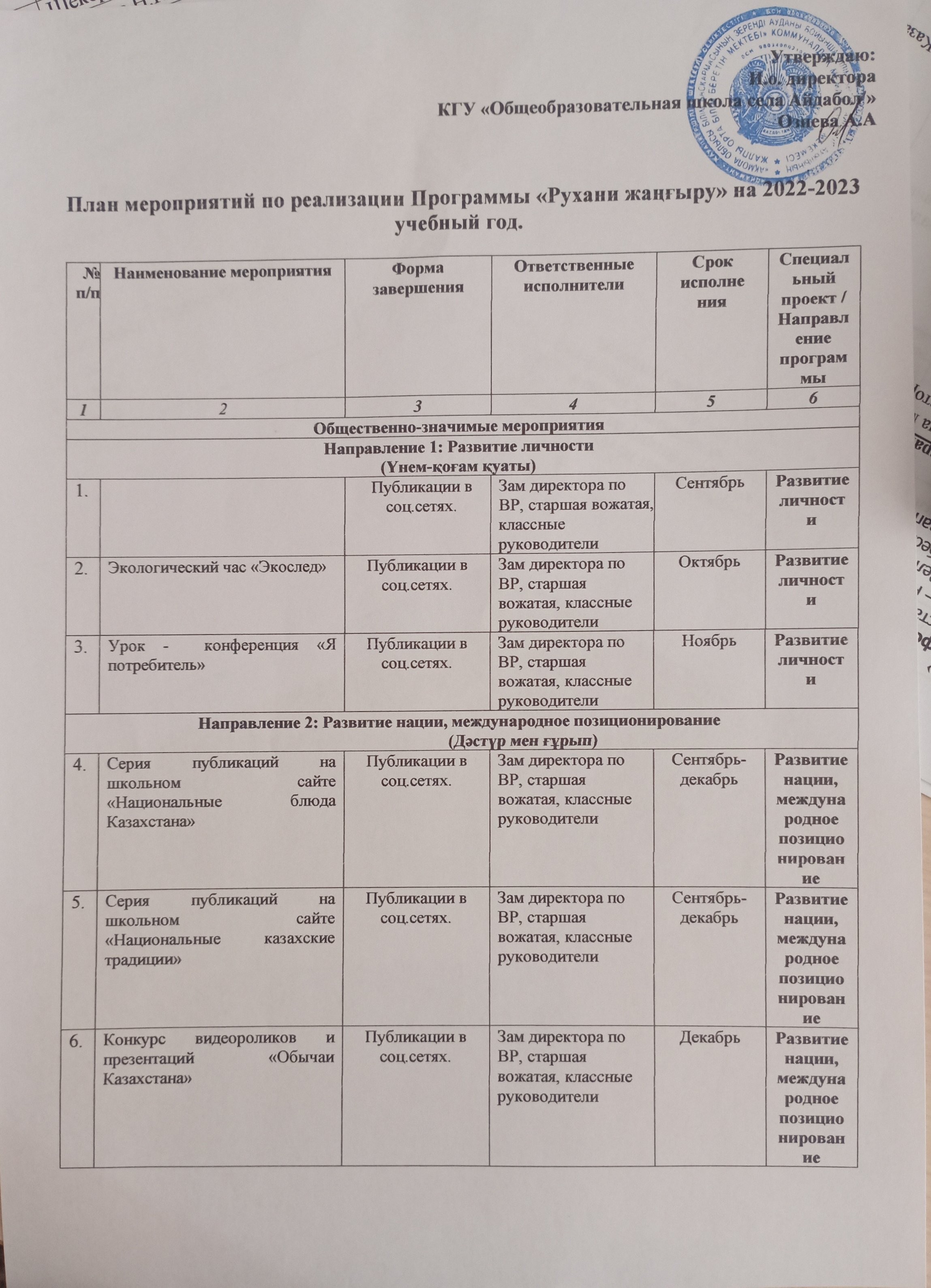 Классные часы «Я и закон», «Час правовых знаний»Публикации в соц.сетях.Зам директора по ВР, старшая вожатая, классные руководителиНоябрьЕңбек-елдің мұраты,Құқықтық мәдениетКОНКУРЕНТОСПОСОБНОСТЬКОНКУРЕНТОСПОСОБНОСТЬКОНКУРЕНТОСПОСОБНОСТЬКОНКУРЕНТОСПОСОБНОСТЬКОНКУРЕНТОСПОСОБНОСТЬВикторина «Алтын тенге»Публикации в соц.сетях.Зам директора по ВР, старшая вожатая, классные руководителиНоябрьКонкурентоспособностьПринятие школьников в ряды « Жас Ұлан» и «Жас Кыран»Публикации в соц.сетях.Зам директора по ВР, старшая вожатая, классные руководителиДекабрьмайКонкурентоспособностьСамоопределение выпускников. Виртуальная экскурсия  по уч.заведениям в г.Кокшетау и Акмолинской областиПубликации в соц.сетях.Зам директора по ВР, старшая вожатая, классные руководителиФевраль -апрельКонкурентоспособностьКонкурс эссе «Ұлттық жады және болашақ тағылымы» Публикации в соц.сетях.Зам директора по ВР, старшая вожатая, классные руководителиСентябрьКонкурентоспособностьПроведение турнира по шахматамПубликации в соц.сетях.Зам директора по ВР, старшая вожатая, классные руководителиЯнварь КонкурентоспособностьСОХРАНЕНИЕ НАЦИОНАЛЬНОЙ ИДЕНТИЧНОСТИСОХРАНЕНИЕ НАЦИОНАЛЬНОЙ ИДЕНТИЧНОСТИСОХРАНЕНИЕ НАЦИОНАЛЬНОЙ ИДЕНТИЧНОСТИСОХРАНЕНИЕ НАЦИОНАЛЬНОЙ ИДЕНТИЧНОСТИСОХРАНЕНИЕ НАЦИОНАЛЬНОЙ ИДЕНТИЧНОСТИФотовыставка«Наша  дружная семья»Публикации в соц.сетях.Зам директора по ВР, старшая вожатая, классные руководителиСентябрьСохранение национальной идентичностиМероприятие Дню Первого Президента Республики Казахстан  Публикации в соц.сетях.Зам директора по ВР, старшая вожатая, классные руководителиНоябрь-декабрьСохранение национальной идентичностиМероприятие «День Независимости РК»Публикации в соц.сетях.Зам директора по ВР, старшая вожатая, классные руководителиДекабрьСохранение национальной идентичностиНаурыз-мейрамыПубликации в соц.сетях.Зам директора по ВР, старшая вожатая, классные руководителиМартСохранение национальной идентичностиДень единства народов Казахастана Публикации в соц.сетях.Зам директора по ВР, старшая вожатая, классные руководителиМайСохранение национальной идентичностиДень гос.символов РК.Публикации в соц.сетях.Зам директора по ВР, старшая вожатая, классные руководителиИюньСохранение национальной идентичностиКУЛЬТ ЗНАНИЯКУЛЬТ ЗНАНИЯКУЛЬТ ЗНАНИЯКУЛЬТ ЗНАНИЯКУЛЬТ ЗНАНИЯЗаочная экскурсия «Сакральные места Акмолинской области»Публикации в соц.сетях.Зам директора по ВР, старшая вожатая, классные руководителиДекабрь Культ знанияЭВОЛЮЦИОННОЕ РАЗВИТИЕЭВОЛЮЦИОННОЕ РАЗВИТИЕЭВОЛЮЦИОННОЕ РАЗВИТИЕЭВОЛЮЦИОННОЕ РАЗВИТИЕЭВОЛЮЦИОННОЕ РАЗВИТИЕВиртуальная экскурсия «Достопримечательности Астаны»Публикации в соц.сетях.Зам директора по ВР, старшая вожатая, классные руководителиАпрельЭволюционное развитиеАкция «Буккроссинг»Публикации в соц.сетях.Зам директора по ВР, старшая вожатая, классные руководителиВ течение годаЭволюционное развитиеКруглый стол«Рухани жаңғыру-взгляд в будущее»Публикации в соц.сетях.Зам директора по ВР, старшая вожатая, классные руководителиАпрельЭволюционное развитиеПроведениеэкологической акции «Кормушки птицам» Публикации в соц.сетях.Зам директора по ВР, старшая вожатая, классные руководителиНоябрь- декабрьЭволюционное развитиеОТКРЫТОСТЬ СОЗНАНИЯОТКРЫТОСТЬ СОЗНАНИЯОТКРЫТОСТЬ СОЗНАНИЯОТКРЫТОСТЬ СОЗНАНИЯОТКРЫТОСТЬ СОЗНАНИЯЭкскурсия «Мое село»Публикации в соц.сетях.Зам директора по ВР, старшая вожатая, классные руководителиАпрель-майОткрытость сознанияВстреча с земляками, участниками Афганской войны Публикации в соц.сетях.Зам директора по ВР, старшая вожатая, классные руководителиФевраль Открытость сознанияАкция «Твори добро»Публикации в соц.сетях.Зам директора по ВР, старшая вожатая, классные руководителиАпрель- майОткрытость сознанияФестиваль-челлендж инсценированной военной песни «Ветер Победы»Публикации в соц.сетях.Зам директора по ВР, старшая вожатая, классные руководителиАпрель - майОткрытость сознания